 PROJEKTS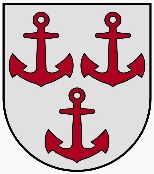 LATVIJAS  REPUBLIKASALACGRĪVAS NOVADA DOMEReģ.Nr.90000059796, Smilšu ielā 9, Salacgrīvā, Salacgrīvas novadā, LV – 4033, tālrunis sekretārei: 64 071 973; : 64 071 993; e-pasts: dome@salacgriva.lvSalacgrīvāApstiprināti ar Salacgrīvas novada domes2017.gada 20. septembra sēdes lēmumu Nr. (protokols Nr.; .§)SAISTOŠIE NOTEIKUMI2017.gada 20.septembrī 	Nr.6 				                                Sabiedrisko ūdenssaimniecības pakalpojumu sniegšanas un lietošanas
kārtība Salacgrīvas novada pašvaldībāIzdoti saskaņā ar likuma ,,Par pašvaldībām”15.panta pirmās daļas 1.punktu,43.panta pirmās daļas 11.punktu un trešo dalu,Ūdenssaimniecības pakalpojumu likuma6.panta ceturto un piekto daļu  I  Vispārīgie jautājumi. Saistošie noteikumi (turpmāk - noteikumi) nosaka: kārtību, kādā ūdensapgādes tīkli vai kanalizācijas tīkli un būves tiek pievienotas centralizētajai ūdensapgādes sistēmai vai centralizētajai kanalizācijas sistēmai, tai skaitā prasības komercuzskaites mēraparāta mezgla izbūvei; centralizētās ūdensapgādes sistēmas un centralizētās kanalizācijas sistēmas ekspluatācijas, lietošanas un aizsardzības prasības, tai skaitā, prasības notekūdeņu novadīšanai centralizētajā kanalizācijas sistēmā, brīvkrānu un ugunsdzēsības ierīču lietošanas un aizsardzības prasības; sabiedriskā ūdenssaimniecības pakalpojuma līgumā ietveramos noteikumus, tai skaitā līguma slēgšanas, grozīšanas un izbeigšanas kārtību; administratīvo atbildību par šo noteikumu pārkāpšanu. Noteikumos ietvertie termini lietoti Ūdenssaimniecības pakalpojumu likuma un saistīto normatīvo aktu izpratnē. Lietoto terminu skaidrojums: Blakus lietotājs (turpmāk – Blakus klients) - persona, kura izmanto ūdenssaimniecības pakalpojumu lietotāja īpašumā vai valdījumā esošo ūdensapgādes sistēmu ūdens saņemšanai vai kanalizācijas sistēmu notekūdeņu novadīšanai; Centralizētā ūdensvada un kanalizācijas lietošanas līgums – sabiedriskā ūdenssaimniecības pakalpojuma līgums (turpmāk – līgums) starp ūdenssaimniecības pakalpojumu lietotāju (Klientu) un Pakalpojumu sniedzēju par noteikta veida sabiedrisko ūdenssaimniecības pakalpojumu sniegšanas, lietošanas, uzskaites un norēķinu kārtību, kā arī abu pušu tiesībām, pienākumiem un atbildības robežām; Ūdenssaimniecības pakalpojumu lietotājs (turpmāk – Klients) - nekustamā īpašuma īpašnieks (dzīvokļu īpašumu mājā – visi dzīvokļu īpašnieki) vai valdītājs, kurš saņem noteikta veida ūdenssaimniecības pakalpojumus, pamatojoties uz noslēgtu pakalpojumu līgumu; Objekts – klienta nekustamais īpašums vai dzīvokļu īpašumu māja, kurai ir pievads centralizētajai ūdensapgādes sistēmai vai centralizētajai kanalizācijas sistēmai; Ūdenssaimniecības pakalpojumu sniedzējs (turpmāk - Pakalpojumu sniedzējs) – komersants, kas sniedz noteikta veida ūdenssaimniecības pakalpojumus sniegšanas teritorijā (turpmāk – ūdenssaimniecības pakalpojums); Piederības robežu shēma – Pakalpojumu sniedzēja sagatavota piederības robežu shēma, kurā norādītas robežas, kurās par ūdensapgādes un kanalizācijas tīkliem un būvēm atbild Pakalpojumu sniedzējs un Klients. Piederības robežu shēma ir līguma neatņemama sastāvdaļa; Cauruļvada ievads vai izvads (turpmāk – Pievads) – ūdenssaimniecības pakalpojumu lietotāja īpašumā vai valdījumā esoša ūdenssaimniecības sistēmas daļa, kas nodrošina ūdenssaimniecības pakalpojumu lietotāju ar ūdensapgādi no centralizētās ūdensapgādes sistēmas vai notekūdeņu novadīšanu uz centralizēto kanalizācijas sistēmu; Ūdens patēriņa norma komercuzskaitei - ūdens patēriņa norma vienam iedzīvotājam (litri diennaktī) atbilstoši noteikumu Pielikumam Nr.2.  Noteikumu mērķis ir noteikt ūdenssaimniecības pakalpojumu sniegšanas un lietošanas kārtību, lai veicinātu kvalitatīvu pakalpojumu pieejamību un nodrošinātu Klientus ar nepārtrauktiem pakalpojumiem, uzlabotu vides situāciju Salacgrīvas novadā un dabas resursu racionālu izmantošanu. Noteikumi ir saistoši visām fiziskajām un juridiskajām personām Salacgrīvas novada administratīvajā teritorijā.  Šie noteikumi neattiecas uz lietus notekūdeņu novadīšanu kanalizācijas šķirt sistēmā un uz decentralizētajiem kanalizācijas pakalpojumiem. II. Kārtība, kādā ūdensapgādes vai kanalizācijas tīkli vai būves tiek pievienotas centralizētajai ūdensapgādes un centralizētajai kanalizācijas sistēmai Kārtību, kādā ūdensapgādes un kanalizācijas tīkli un būves tiek pievienotas centralizētajai ūdensapgādes sistēmai un centralizētajai kanalizācijas sistēmai nosaka Ūdenssaimniecības pakalpojumu likums, saistītie normatīvie akti un šie noteikumi.  Lai nekustamo īpašumu pievienotu centralizētajai ūdensapgādes un centralizētās kanalizācijas sistēmai, nekustamā īpašuma īpašnieks vai valdītājs iesniedz Pakalpojumu sniedzējam:  aizpildītu tehnisko noteikumu saņemšanas pieprasījumu; pieprasījumā norādītos iesniedzamos dokumentus;  nekustamā īpašuma īpašnieka vai valdītāja piekrišanu personas datu apstrādei, kas ietverti tehnisko noteikumu pieprasījumā.  Ja nekustamā īpašuma īpašniekam vai valdītājam, pieprasot tehniskos noteikumus, ir parādu saistības par Pakalpojumu sniedzēja sniegtajiem ūdenssaimniecības pakalpojumiem, Pakalpojumu sniedzējs var atlikt izsniegt tehniskos noteikumus līdz minēto parādu saistību nokārtošanai.   Pakalpojumu sniedzēja izsniegto tehnisko noteikumu derīguma termiņš ir 2 (divi) gadi. Nekustamā īpašuma pieslēgšana centralizētās ūdensapgādes sistēmai un centralizētās kanalizācijas sistēmai ir obligāta zemes gabalam jaunbūves būvniecības un pārbūves gadījumā, ja piegulošajā ielā atrodas centralizētās ūdensapgādes un centralizētās kanalizācijas tīkli, un pašvaldības teritorijas plānojumā attiecīgā teritorija ir noteikta kā apbūves teritorija, kur ir ierīkojamas vai ierīkotas centralizētās ūdensapgādes sistēmas un centralizētās kanalizācijas sistēmas. Sanitāri tehniskās ierīces (piemēram: traps grīdā, izlietne, duša vai sēdpods), kas novietotas zemāk par tuvākās skatakas vāka līmeni (piemēram pagrabos), jāpievieno atsevišķai kanalizācijas sistēmai, izolēti no augstāk izvietoto telpu kanalizācijas, izbūvējot atsevišķu izlaidi un ierīkojot uz tās elektrificētu aizbīdni, kuru automātiski vada kanalizācijas caurulē ievietots signāldevējs, vai speciālu vienvirziena vārstu. Aiz aizbīdņa vai vārsta ūdens tecēšanas virzienā pieļaujams pievienot augstāk novietoto stāvu kanalizācijas sistēmas.  Pēc ievada un/vai izvada izbūves pabeigšanas nekustamā īpašuma īpašnieks Pakalpojumu sniedzējam iesniedz: trīspusēji parakstītu aktu, kuru parakstījuši Pakalpojumu sniedzējs, nekustamā īpašuma īpašnieks vai valdītājs un būvnieks, par pievienošanos pie Pakalpojuma sniedzēja centralizētās ūdensapgādes un centralizētās kanalizācijas tīkliem (turpmāk – akts); izbūvēto tīklu izpildmērījuma plānu grafiskā un/vai digitālā formā; Ja aktu sastāda pie aizbērtas tranšejas, nekustamā īpašuma īpašniekam vai valdītājam pēc pieprasījuma papildus jāveic: kanalizācijas pašteces tīkliem TV inspekcija tiem cauruļvadiem, kuru diametrs ir lielāks vai vienāds ar 160mm;  kanalizācijas pašteces tīkliem TV inspekcija ar slīpuma procentu noteikšanu tiem cauruļvadiem, kuru diametrs ir lielāks vai vienāds ar 200mm; ūdensvada spiediena noturības pārbaude tiem cauruļvadiem, kuru diametrs ir lielāks vai vienāds ar 63mm. Pēc nekustamā īpašuma izvada izbūves līdz centralizētajam kanalizācijas tīklam, nekustamā īpašnieka vai valdītāja pienākums ir atvienot viņa īpašumā esošās būves un sistēmas, kuras tika izmantotas nekustamajā īpašumā radīto komunālo notekūdeņu uzkrāšanai un var radīt kaitējumu videi. Ja ūdensvada ievadu vai kanalizācijas izvadu centralizētajai ūdensapgādes sistēmai vai centralizētajai kanalizācijas sistēmai nav iespējams pievienot tīklu izvietojuma dēļ, tad Pakalpojumu sniedzējs ir tiesīgs atļaut nekustamā īpašuma īpašniekam kā Blakus klientam pievadu pievienot pie cita Klienta ūdensapgādes (aiz komercuzskaites mēraparāta mezgla) un kanalizācijas cauruļvadiem, tai skaitā šķērsojot cita īpašnieka nekustamo īpašumu, ja šāda pievienošana ir rakstveidā saskaņota ar zemes īpašnieku un Klientu, un šāda pievienošana nepasliktina ūdensapgādes un kanalizācijas pakalpojuma saņemšanu citiem Klientiem. Šādā gadījumā ir jābūt saskaņotam tīklu apkalpošanas robežu aktam un noslēgtam līgumam starp Blakus klientu un Klientu. Ja nav iespējams komercuzskaites mēraparāta mezglu izbūvēt normatīvajos aktos noteiktajā vietā, Pakalpojumu sniedzējs nosaka tās izbūves vietu tiešā ūdensvada ievada tuvumā. Pēc komercuzskaites mēraparāta mezgla izbūves, Pakalpojumu sniedzējs uzstāda verificētu komercuzskaites mēraparātu, kas ir Pakalpojumu sniedzēja īpašums. Pakalpojumu sniedzējs ūdens spiedienu centralizētajā ūdensapgādes sistēmā nodrošina atbilstoši normatīvo aktu prasībām. Ja Objekta ūdensapgādes iekšējā sistēmā ir nepieciešams augstāks ūdens spiediens, Klients, saskaņojot ar Pakalpojumu sniedzēju, par saviem līdzekļiem nodrošina vietējo ūdens spiediena paaugstināšanas iekārtu izbūvi. III. Centralizētās ūdensapgādes sistēmas un centralizētās kanalizācijas sistēmas ekspluatācijas, lietošanas un aizsardzības prasības  Ūdensapgādes un kanalizācijas sistēmu piederība un uzturēšana  20.Pakalpojumu sniedzēja īpašumā vai valdījumā ir: maģistrālie un sadalošie ūdensvada tīkli; ūdens ieguves urbumi, ūdens attīrīšanas iekārtas, ūdens spiedienu paaugstinošas sūkņu stacijas, ūdenstorņi, rezervuāri; maģistrālie un sadalošie kanalizācijas tīkli; notekūdeņu attīrīšanas iekārtas, kanalizācijas sūkņu stacijas, kanalizācijas spiedvadi, pašteces kanalizācijas tīkli; iepriekš minētajos apakšpunktos minēto ūdensapgādes un kanalizācijas tīklos esošās skatakas, kontrolakas, cauruļvadu armatūra, hidranti un hidrantu plāksnītes; komercuzskaites mēraparāti; ūdensvada pievadu un kanalizācijas izvadu atzari, no maģistrālajiem un sadalošajiem tīkliem līdz zemes gabala robežai, kas ir izbūvēti par Pakalpojuma sniedzēja līdzekļiem. Pakalpojumu sniedzēja apkalpes zonā var būt ūdensvada un kanalizācijas infrastruktūras daļas, kuras nav Pakalpojumu sniedzēja īpašumā vai valdījumā, bet kuras tam ir nodotas pakalpojuma sniegšanai, un noteiktas Klienta un Pakalpojumu sniedzēja noslēgtā līgumā vai līgumā par sabiedrisko pakalpojumu sniegšanu ar pašvaldību. Pakalpojumi, kas saistīti ar šīs infrastruktūras apkalpošanu, nav uzskatāmi par sabiedriskajiem ūdenssaimniecības pakalpojumiem, un to maksai ir jābūt noteiktai attiecīgajā līgumā, ja tāda paredzēta.  Pakalpojumu sniedzējs avārijas novēršanai vai tās seku likvidēšanai ir tiesīgs jebkurā diennakts laikā brīvi piekļūt centralizētajai ūdensapgādes sistēmai vai centralizētajai kanalizācijas sistēmai, kas atrodas Klienta nekustamajā īpašumā, vai, normatīvajos aktos noteiktajā kārtībā iepriekš informējot Klientu, sistēmu uzturēšanai ir tiesīgs apsekot Klienta nekustamo īpašumu, lai pārliecinātos par ūdensapgādes un kanalizācijas inženierbūvju ekspluatācijas drošību un atbilstību ekspluatācijas noteikumiem.  Gadījumā, ja Pakalpojumu sniedzējs konstatē centralizētās ūdensapgādes un centralizētās kanalizācijas sistēmas drošas ekspluatācijas apdraudējuma riskus, tas var nekavējoties atslēgt Klienta ūdensapgādes un kanalizācijas sistēmu no centralizētās ūdensapgādes un kanalizācijas sistēmas.  Prasības notekūdeņu novadīšanai centralizētajā kanalizācijas sistēmā Centralizētajā kanalizācijas sistēmā ir atļauts novadīt notekūdeņus: kuri nekaitē centralizētās kanalizācijas sistēmas būvēm un neietekmē būvju funkcijas, to ekspluatācijas mūžu; kuri nav bīstami centralizētās kanalizācijas sistēmas un notekūdeņu attīrīšanas būvju apkalpojošā personāla veselībai; kurus kopā ar sadzīves notekūdeņiem var attīrīt Pakalpojumu sniedzēja notekūdeņu attīrīšanas iekārtās, ievērojot Pakalpojumu sniedzējam izsniegtās piesārņojošās darbības atļaujas prasības un izsniegtos tehniskos noteikumus, kā arī attīrīšanas iekārtu tehnoloģiskos parametrus; kuri nesatur vielas, kuras piesārņo kanalizācijas cauruļvadus vai nogulsnējas uz kanalizācijas skataku sienām (piemēram – tauki); kuru sastāvā piesārņojošo vielu koncentrācijas nepārsniedz Pielikumā Nr.1 noteiktās maksimāli pieļaujamās koncentrācijas. Ja Klienta novadāmo notekūdeņu piesārņojums pārsniedz Pielikumā Nr.1 maksimāli pieļaujamās koncentrācijas, tad: Klienta notekūdeņiem, pirms to novadīšanas centralizētajā kanalizācijas sistēmā, jābūt attīrītiem vietējās attīrīšanas iekārtās tādā pakāpē, ka netiek pārsniegtas piesārņojošo vielu maksimāli pieļaujamās koncentrācijas, kas norādītas Pielikuma Nr.1; Pakalpojumu sniedzējs var atļaut Klientam novadīt centralizētā kanalizācijas sistēmā notekūdeņus bez iepriekšējas attīrīšanas vai daļēji attīrītus notekūdeņus, ja maksimāli pieļaujamā notekūdeņu piesārņojuma koncentrācijas un maksa par piesārņošanu noteikta Līgumā, un ja piesārņojuma koncentrāciju pārsniegumu gadījumā netiek nodarīts kaitējums centralizētajai kanalizācijas sistēmai un/vai notekūdeņu attīrīšanas iekārtām. Klienta pienākums ir nekavējoties ziņot Pakalpojumu sniedzējam par palielinātu notekūdeņu plūsmu un paaugstināta piesārņojuma rašanos Klienta novadāmajos notekūdeņos centralizētajā kanalizācijas sistēmā un kuri var ietekmēt infrastruktūras normālu darbību. Pakalpojumu sniedzējam, gadījumos, ja noteikumu 25. punktā minētais piesārņojums tiek konstatēts iepludinātajos notekūdeņos centralizētajā kanalizācijas sistēmā un to pieņemšanas nosacījumi nav noteikti Līgumā ar Pakalpojumu sniedzēju, un tas var izraisīt vai izraisa avāriju centralizētajā kanalizācijas sistēmā vai notekūdeņu attīrīšanas iekārtas darbības traucējumus, ir tiesības pārtraukt notekūdeņu pieņemšanu bez brīdinājuma. Pakalpojumu sniedzējam ir tiesības veikt paraugu noņemšanu un ūdensapgādes un kanalizācijas tīklu apsekošanu Klienta nekustamajā īpašumā, ja tiek konstatēts Pakalpojumu sniedzēja notekūdeņu attīrīšanas iekārtu ieplūdē vai kanalizācijas tīklos paaugstināts notekūdeņu piesārņojums. Klientam nav tiesību aizliegt paraugu noņemšanu.  Centralizētajā kanalizācijas sistēmā ir aizliegts novadīt notekūdeņus, kuri satur: prioritārās vielas, kuras atzītas par ūdens videi īpaši bīstamām un kuru emisiju un noplūdi nepieciešams novērst līdz normatīvajos aktos noteiktajam laikam; degošus piemaisījumus un izšķīdinātas gāzveida vielas, kuras var veicināt uzliesmojošu maisījumu rašanos centralizētajā kanalizācijas sistēmā; bioloģiski nedegradējamas sintētiskās virsmas aktīvās vielas (SVAV); skābes un citas vielas, kuras var izraisīt cilvēka veselībai bīstamu gāzu (sērūdeņraža oglekļa oksīda, zilskābes, sēroglekļa u.c.) izdalīšanos; radioaktīvas vielas; cietus priekšmetus, tekstilizstrādājumus, smiltis, grunti, eļļas, taukus un citas vielas, kas var veicināt centralizētās kanalizācijas sistēmas (vai cauruļvadu) aizsērēšanu; nesasmalcinātus pārtikas un ražošanas atkritumus, koncentrētus šķīdumus, atslāņa un krāsvielu šķīdumus, kas radušies, skalojot cisternas, kublus un tml. smago metālu savienojumus un citas vielas, kas pasliktina notekūdeņu attīrīšanas iekārtu darbības procesā radušos notekūdeņu dūņu kvalitāti un nelabvēlīgi ietekmē to apsaimniekošanu;  izlietotos ķīmisko reaģentus un bīstamu bakteriālo piesārņojumu; naftas produktus un to savienojumus.  Prasības centralizēto ūdensapgādes un kanalizācijas sistēmu ekspluatācijai un aizsardzībai Jebkurai personai ir aizliegts: novietot transporta līdzekļus, smagus priekšmetus uz atbilstoši apzīmētām hidrantu akām un notekūdeņu pārsūknēšanas staciju vākiem; centralizētās kanalizācijas tīklu skatakās izliet decentralizēto kanalizācijas sistēmu notekūdeņus, kā arī izmest cietos atkritumus vai citus priekšmetus;  centralizētājā kanalizācijas sistēmā novadīt lietus notekūdeņus un gruntsūdeņus, izņemot, ja par lietus notekūdeņu un gruntsūdeņu novadīšanu centralizētajā kanalizācijas sistēmā ir noslēgts līgums;  nepiederošām personām veikt jebkādas darbības Pakalpojumu sniedzēja īpašumā vai valdījumā esošajās centralizētās ūdensapgādes un centralizētās kanalizācijas sistēmās; atvērt un nocelt centralizētās ūdensapgādes un centralizētās kanalizācijas tīklu skataku vākus; bojāt centralizētās ūdensapgādes sistēmas un centralizētās kanalizācijas sistēmas infrastruktūru un aprīkojumu; pirms komercuzskaites mēraparāta atstāt atvērtus iekšējās ūdensapgādes tīkla krānus, lai novērstu ūdensapgādes cauruļvada aizsalšanu, izņemot, ja ir saskaņojums par tādu rīcību ar Pakalpojumu sniedzēju;  bojāt ugunsdzēsības hidrantu un citu iekārtu informatīvās plāksnītes.  Nekustamā īpašuma īpašnieks vai valdītājs nedrīkst kavēt plāksnīšu ar hidrantu, armatūras un skataku izvietojuma norādi izvietošanu uz ēku sienām vai žogiem. Ja Klienta ūdensapgādei izmanto arī vietējo ūdens ieguves avotu, to aizliegts savienot ar Pakalpojumu sniedzēja centralizēto ūdensapgādes sistēmu.  Ja Klienta ūdensapgādes sistēmā trūkst noslēgarmatūras, kanalizācijas sistēmā nav hermētiski aizvērtas revīzijas (ēkas iekšējā kanalizācijas sistēmā ierīkota speciāla lūka, iespējai tīrīt kanalizācijas tīklus), ir bojāti Klienta ēkas iekšējie ūdensapgādes vai kanalizācijas tīkli, vai netiek ievērotas šo noteikumu un būvnormatīvu prasības, Klients ir atbildīgs par sekām.  Klients atlīdzina Pakalpojumu sniedzējam izdevumus komercuzskaites mēraparāta zādzības vai bojāšanas gadījumā, pēc to faktiskiem apmēriem, kas saistīti ar jauna komercuzskaites mēraparāta iegādi un uzstādīšanu, izņemot gadījumus, kad komercuzskaites mēraparāta mezgla atrašanās vieta ir ārpus Klienta piederības robežas.  No decentralizētajām kanalizācijas sistēmām savāktos notekūdeņus drīkst novadīt centralizētajā kanalizācijas sistēmā tikai Pakalpojumu sniedzēja noteiktās, speciāli izveidotās notekūdeņu pieņemšanas vietās, pamatojoties uz noslēgtu līgumu par šiem pakalpojumiem.  Jebkura persona, atklājot bojājumus centralizētās ūdensapgādes sistēmas un centralizētās kanalizācijas sistēmas infrastruktūrā, par to nekavējoties ziņo Pakalpojumu sniedzējam uz tā mājaslapā norādītājiem diennakts tālruņiem.   Prasības ugunsdzēsības ierīču izmantošanai Ja Klienta komercuzskaites mēraparāta mezglā ir apvadlīnija, kas nodrošina ugunsdzēsības (iekšējā ūdensvada un/vai Klienta teritorijā esošo hidrantu) darbību, Pakalpojumu sniedzējs noplombē apvadlīnijas aizbīdni noslēgtā stāvoklī un sastāda plombēšanas aktu. Klients ir atbildīgs par plombas tehnisko stāvokli un saglabāšanu. Noņemt plombu no apvadlīnijas aizbīdņa drīkst tikai dzēšot ugunsgrēku vai veicot ugunsdzēsības sistēmas pārbaudi.  Klienta pienākums ir 24 stundu laikā paziņot Pakalpojumu sniedzējam par notikušo ugunsgrēku vai ugunsdzēsības sistēmas, kura atrodas Klienta nekustamā īpašuma teritorijā, pārbaudi. Pakalpojumu sniedzējs atkārtoti noplombē apvadlīnijas aizbīdni noslēgtā stāvoklī un sastāda plombēšanas aktu. Lietot ūdeni no ugunsdzēsības hidrantiem ir atļauts tikai ugunsgrēka gadījumā un Pakalpojumu sniedzēja vajadzībām. Pakalpojumu sniedzējs atsevišķos gadījumos var atļaut lietot ūdeni no ugunsdzēsības hidrantiem, ja par izlietoto ūdeni tiek samaksāts, atbilstoši komercuzskaites mēraparāta rādījumiem, ja tāds ir uzstādīts, vai pamatojoties uz Pakalpojuma sniedzēja veikto aprēķinu.  Prasības ūdens brīvkrānu izmantošanai Jaunu ūdens brīvkrānu uzstādīšana bez saskaņošanas ar Pakalpojumu sniedzēju ir aizliegta. Pakalpojumu sniedzējs ir tiesīgs likvidēt ūdens brīvkrānus vietās, kur nekustamā īpašuma īpašniekiem ir nodrošināta iespēja izbūvēt ūdensvada ievadu un saņemt centralizētus ūdensapgādes pakalpojumus. Lai izmantotu ūdens brīvkrānus ūdenssaimniecības pakalpojumu nodrošināšanai nekustamajā īpašumā, Klientam ir jānoslēdz Pakalpojuma līgums ar Pakalpojumu sniedzēju. Aizliegts bojāt ūdens brīvkrānus, kā arī tiem pievienot caurules ūdens ņemšanai. Persona, kura atklājusi ūdens brīvkrāna bojājumus, nekavējoties ziņo par to Pakalpojumu sniedzējam uz tā mājaslapā norādītājiem diennakts tālruņiem. Klientam, kam ir noslēgts līgums ar Pakalpojumu sniedzēju par ūdenssaimniecības pakalpojumu nodrošināšanu nekustamajam īpašumam, izmantojot ūdens brīvkrānu, patērēto ūdens daudzumu no brīvkrāna nosaka pēc komercuzskaites mēraparāta rādījumiem.  IV. Sabiedriskā ūdenssaimniecības pakalpojuma līgumā ietveramie noteikumi, līguma slēgšanas, grozīšanas un izbeigšanas kārtība  Līguma slēgšana un tajā ietveramie noteikumi Līgumu ar Pakalpojumu sniedzēju slēdz: nekustamā īpašuma īpašnieks vai valdītājs;  dzīvojamās mājās, kas ir sadalītas dzīvokļu īpašumos - dzīvojamās mājas pārvaldnieks vai dzīvokļu īpašnieku kopības pilnvarotā persona, attiecīgās dzīvojamās mājas īpašnieka vārdā, ja tas paredzēts dzīvojamās mājas pārvaldīšanas uzdevumā vai dzīvokļu īpašnieku kopības lēmumā, vai pašvaldības pilnvarots pārvaldnieks, gadījumos, kad dzīvojamās mājas pārvaldīšanas tiesības nav pārņemtas no pašvaldības; dzīvojamās mājās, kas nav sadalītas dzīvokļu īpašumos – dzīvojamās mājas īpašnieks (kopīpašnieki) vai kāds no nekustamā īpašuma kopīpašniekiem, kas pilnvarots citu kopīpašnieku vārdā slēgt līgumu, vai neuzdotās lietvedības ietvaros; nedzīvojamo ēku gadījumos - visi kopīpašnieki vai kāds no nekustamā īpašuma kopīpašniekiem, kas pilnvarots citu kopīpašnieku vārdā slēgt līgumu; persona, kas veic būvdarbus nekustamajā īpašumā un izmanto sabiedriskos ūdenssaimniecības pakalpojumus būvniecības laikā; persona, kura centralizētajā kanalizācijas sistēmā novada gruntsūdeņus un/vai lietus notekūdeņus. Līguma sagatavošanai, līguma slēdzējs iesniedz Pakalpojumu sniedzējam iesniegumu, norādot līguma slēgšanai nepieciešamās Pakalpojumu sniedzēja noteiktās ziņas un pievienojot sekojošo: Uzrāda dokumentu, kas apliecina nekustamā īpašuma piederību, ja ir attiecināms uz attiecīgo Klientu (zemesgrāmatas akts, pirkšanas un pārdošanas līgums, maiņas līgums, dāvinājuma līgums vai cits dokuments, kas apliecina, ka īpašuma tiesības no atsavinātāja pāriet ieguvējam, vai spēkā stājies tiesas spriedums, mantojuma apliecība u.c.); informāciju par nekustamā īpašuma lietošanas veidu; dzīvojamās mājas pārvaldīšanas līgumu vai dzīvokļu īpašnieku kopības lēmumu par  līguma slēgšanu; ja Līgumu paraksta pilnvarota fiziska persona un šis pilnvarojums neizriet no likuma – dokumentu, kas apliecina šīs fiziskās personas tiesības parakstīt līgumu; tehnisko informāciju (izpildmērījumu vai shēmu) par vietējo ūdens ieguves vietu un/vai notekūdeņu decentralizēto savākšanas sistēmu, ja ir vietējā ūdens ieguves vieta un/vai notekūdeņu decentralizētās savākšanas sistēma;  dzīvojamās mājas īpašnieka (daudzdzīvokļu dzīvojamā mājā dzīvokļu īpašnieku kopības) lēmumu gadījumā, ja dzīvojamās mājas īpašnieks (daudzdzīvokļu dzīvojamā mājā dzīvokļu īpašnieku kopība) ir nolēmis nodibināt tiešo maksājumu sistēmu par saņemtajiem ūdenssaimniecības pakalpojumiem. Pakalpojumu sniedzējs, ja tas nepieciešams līguma noslēgšanai: ir tiesīgs pieprasīt iesniegt papildu dokumentus vai informāciju, tai skaitā nekustamā īpašuma ūdensapgādes un kanalizācijas iekšējo un ārējo sistēmu tīklu shēmas, lietus notekūdeņu savākšanas tīklu shēmas, ziņas par Objektā veicamās darbības profilu, par ražošanā pielietojamām vielām un bioloģiskiem atkritumiem, kas tiek novadīti ar notekūdeņiem, ir tiesīgs apsekot līguma slēdzēja nekustamā īpašumā esošās ūdensapgādes un kanalizācijas ārējās un iekšējās sistēmas, lai pārliecinātos, ka iesniegtā informācija ir patiesa, atbilstoša faktiskai situācijai un tā ir pietiekama līguma noslēgšanai; nosaka notekūdeņu paraugu ņemšanas vietas (kontrolakas); nosaka notekūdeņu paraugu noņemšanas periodiskumu un kārtību; ir tiesīgs pieprasīt iesniegt līguma par tauku un naftas produktu uztvērēju apkalpošanu un  izvešanu kopiju vai citus apkalpošanu un  izvešanu apliecinošus dokumentus; ir tiesīgs pieprasīt iesniegt līguma par decentralizētās kanalizācijas sistēmas notekūdeņu apkalpošanu un  izvešanu kopiju vai citus apkalpošanu un  izvešanu apliecinošus dokumentus. Klients pirms līguma noslēgšanas informē Pakalpojumu sniedzēju, ja tas tehnoloģiskajos procesos izmanto vai ja ražošanas tehnoloģiskajā procesā rodas normatīvajos aktos definētās prioritārās vai bīstamās vielas vai to grupas, par kurām sniegta detalizēta informācija iesniegumā, lai saņemtu atļauju piesārņojošās darbības veikšanai, un kuras var tikt novadītas centralizētajā kanalizācijas sistēmā. Līguma slēdzējam, norēķināties par ūdenssaimniecības pakalpojumu jāsāk ar Pakalpojuma sniedzēja pēdējo fiksēto komercuzskaites mēraparāta rādījumu, ja līguma slēdzējs pārņemot nekustamo īpašumu nav pieaicinājis Pakalpojumu sniedzēju komercuzskaites mēraparāta rādījumu fiksēšanai vai nevar uzrādīt komercuzskaites mēraparāta rādījumu fiksēšanas dokumentu (piem., nodošanas-pieņemšanas aktu). Pakalpojumu  sniedzējs ir tiesīgs uzsākt ūdenssaimniecības pakalpojumu sniegšanu līguma slēdzējam pirms līguma noslēgšanas procedūras pabeigšanas, bet ne ilgāk kā 1 (vienu) mēnesi, skaitot no rakstveida iesnieguma saņemšanas no līguma slēdzēja par ūdenssaimniecības pakalpojumu sniegšanu un līguma slēgšanu. Pakalpojumu sniedzējs ir tiesīgs pārtraukt līguma noslēgšanas procedūru, nosūtot līguma slēdzējam rakstveida paziņojumu, ja līguma slēdzējs: 1 (viena) mēneša laikā no Pakalpojumu sniedzēja pieprasījuma nav iesniedzis pieprasītos dokumentus un informāciju atbilstoši prasībām un nav parakstījis Pakalpojumu sniedzēja sagatavoto līgumu; nav veicis vai nav vienojies ar Pakalpojumu sniedzēju par komercuzskaites mēraparāta mezgla izbūvi; nav nodrošinājis, ka ūdensapgādes ievada un/vai kanalizācijas izvada tehniskais stāvoklis atbilst ekspluatācijas prasībām. Ja līguma noslēgšanas procedūra ir pārtraukta, Pakalpojumu sniedzējs ir tiesīgs līguma slēdzēja nekustamam īpašumam nekavējoties pārtraukt sniegt ūdenssaimniecības pakalpojumu. Pakalpojumu sniedzējs paziņojumam par ūdenssaimniecības pakalpojuma pārtraukšanu, pievieno aprēķinu par līguma noslēgšanas procedūras laikā sniegto ūdenssaimniecības pakalpojumu, kas jāsamaksā rēķinā noteiktajā termiņā.  Līgums tiek sagatavots 1 (viena) mēneša laikā no visu dokumentu iesniegšanas. Minētais termiņš tiek skaitīts no dienas, kad Pakalpojumu sniedzējs ir saņēmis no līguma slēdzēja visus nepieciešamos dokumentus līguma noslēgšanas procedūras pabeigšanai.  Līgumā papildus citos normatīvajos aktos noteiktajam iekļaujamas vismaz šādas ziņas un nosacījumi: informācija par līdzējiem; sniegtā ūdenssaimniecības pakalpojuma veids un izmantošanas mērķis; adrese, kurā pakalpojums tiek sniegts; Līguma un pakalpojuma sniegšanas sākuma datums (ja tie nesakrīt); atsauce 	uz 	sabiedrisko 	pakalpojumu 	regulēšanas 	komisijas 	lēmumu 	par apstiprinātajiem ūdensapgādes un kanalizācijas novadīšanas tarifiem; pakalpojumu uzskaites kārtība; paredzētais līgumsods; norēķinu kārtība par saņemto ūdenssaimniecības pakalpojumu. Līgumam pievienojams Pakalpojumu sniedzēja sagatavota Piederības robežu shēma, kurā, ja nepieciešams, tiek norādītas arī notekūdeņu paraugu ņemšanas vietas (kontrolakas). Piederības robežu shēma ir neatņemama līguma sastāvdaļa. Ja no Objekta novadītie lietus notekūdeņi nonāk centralizētajā kanalizācijas sistēmā, kopējā novadīto notekūdeņu daudzumā tiek ietverts lietus notekūdeņu daudzums no Klienta teritorijas, kura apjomu nosaka: aprēķinu ceļā saskaņā ar būvniecību regulējošiem normatīvajiem aktiem, pēc Klienta iesniegtajiem datiem par teritorijas platību un segumu, aprēķinot kopējo gada apjomu, vai saskaņā ar notekūdeņu plūsmas mērītāja rādījumiem, ko uzstādījis Pakalpojuma lietotājs uz kanalizācijas izvada.  Iebildumi par Pakalpojumu sniedzēja izrakstīto rēķinu Klientam jāiesniedz rakstiskā veidā 5 (piecu) darba dienu laikā. Iesniegtie iebildumi neatbrīvo no rēķina samaksas pilnā apmērā līgumā noteiktajā termiņā. Pamatotu iebildumu gadījumā Pakalpojumu sniedzējs veic korekcijas, izrakstot rēķinu par nākamo norēķinu periodu. Līguma noteikumu izpildes kontrolei Pakalpojumu sniedzējs ir tiesīgs pārbaudīt Klienta īpašumā esošās iekšējās un ārējās ūdensapgādes un kanalizācijas sistēmas un to darbību. Pakalpojumu sniedzējs par to informē Klientu, kurš nav tiesīgs aizliegt Pakalpojumu sniedzējam veikt inženierkomunikāciju pārbaudi. Ja veiktās pārbaudes rezultātā tiek konstatēti pārkāpumi līguma  noteikumos, Pakalpojumu sniedzējs ir tiesīgs pārtraukt pakalpojuma sniegšanu līdz brīdim, kad Klients ir novērsis konstatētos pārkāpumus vai vienojies ar Pakalpojumu sniedzēju par pārkāpumu novēršanas kārtību un termiņiem. Pakalpojumu sniedzējs ir tiesīgs veikt Klienta iesniegto datu atbilstības pārbaudi, nolasot faktiskos komercuzskaites mēraparāta rādījumus par Klientam sniegto ūdenssaimniecības pakalpojumu daudzumu un, ja tiek konstatēta neatbilstība Klienta iesniegtajiem datiem, Pakalpojumu sniedzējs veic pārrēķinu, un Klients veic samaksu atbilstoši faktiskajiem rādījumiem. Pakalpojumu sniedzējs, slēdzot jaunu līgumu ar Klientu, kuram ir parādi par saņemto ūdenssaimniecības pakalpojumu, ir tiesīgs pieprasīt: iepriekšējo saistību izpildi vai atlikt slēgt jauno līgumu, kamēr Klients nav samaksājis parādus vai nav noslēdzis ar Pakalpojumu sniedzēju vienošanos par minēto parādu samaksas kārtību; Civillikumā paredzētu saistību izpildes nodrošinājumu (drošības naudas iemaksu u.tml.), ar kuru netiek segti kārtējie rēķini un parāds.  Sniegto ūdenssaimniecības pakalpojumu apjoma kontrolei Pakalpojumu sniedzējs ir tiesīgs uzstādīt kontrolmēraparātus, rakstiski paziņojot par to Klientam vai, ja kontrolmēraparāts tiek uzstādīts Klienta atbildības robežās, saskaņojot ar Klientu. Klients  nav tiesīgs traucēt Pakalpojumu sniedzējam veikt kontrolmērījumus. Pakalpojumu sniedzējs nosaka kontroles mērījumu periodu. Ja starpība starp patērētā ūdens un kanalizācijas daudzumu pēc komercuzskaites mēraparāta rādījumiem un kontroles mēraparāta rādījumiem ir lielāka par 20%, turpmākos norēķinus, bet ne ilgāk kā 3 (trīs) mēnešus, veic pēc kontroles mēraparāta. Minētajā laika periodā Pakalpojumu sniedzējs un Klients vienojas par patērētā ūdens un kanalizācijas daudzuma uzskaites turpmāko kārtību un izdara grozījumus Līgumā, ja tas nepieciešams.  Pakalpojumu sniedzējs ir tiesīgs sagatavot jaunu līgumu un Klientam pienākums ir to noslēgt, ja notikušas izmaiņas normatīvajos aktos, ir veikta ūdensapgādes sistēmas un kanalizācijas sistēmas būvju izbūve, pārbūve vai nojaukšana un citos gadījumos, kas ietekmē līguma noteikumu izpildi. Ja Klients ir izlēmis uz laiku pārtraukt lietot ūdenssaimniecības pakalpojumu, bet saglabāt līguma spēkā esamību, Klienta pienākums ir par to informēt Pakalpojumu sniedzēju un segt Pakalpojumu sniedzēja izdevumus, kas saistīti ar ūdenssaimniecības pakalpojuma pārtraukšanu un atjaunošanu.  Ja Pakalpojumu sniedzējs normatīvajos aktos, šajos noteikumos vai līguma ietvaros noteikto iemeslu dēļ ir pārtraucis ūdenssaimniecības pakalpojuma sniegšanu, Klientam nav tiesību patvaļīgi pieslēgties centralizētajai ūdensapgādes sistēmai un centralizētajai kanalizācijas sistēmai.   Līguma grozīšanas kārtība Līgumu var grozīt, abām pusēm par to rakstiski vienojoties. Normatīvo aktu izmaiņu gadījumā, kas būtiski groza līguma noteikumus, līguma noteikumi tiek piemēroti un izpildīti tiktāl, ciktāl tie nav pretrunā ar normatīvā akta regulējumu. Gadījumā, ja ir veikti būvdarbi, kas izmaina līgumā iekļauto Piederības robežu shēmu, Pakalpojumu sniedzējs sagatavo aktuālo Piederības robežu shēmu un tā oriģināleksemplāru nosūta Klientam. Aktuālā Piederības robežu shēma stājas spēkā 1 (viena) mēneša laikā, skaitot no tā nosūtīšanas dienas Klientam. Pakalpojumu sniedzējs, slēdzot līguma grozījumus ar Klientu, kuram ir parādi par saņemto ūdenssaimniecības pakalpojumu, ir tiesīgs atlikt slēgt līguma grozījumus ar Klientu, tai skaitā par ūdenssaimniecības pakalpojuma sniegšanu citos Klienta Objektos, ja tas nav izpildījis spēkā esošas saistības ar Pakalpojumu sniedzēju. Līguma izbeigšanas kārtība Līgums ir spēkā līdz brīdim, kad: puses līgumu izbeidz savstarpēji vienojoties; līgums, 30 (trīsdesmit) dienas iepriekš rakstiski brīdinot, tiek izbeigts pēc Klienta pieprasījuma; Šo noteikumu 74. punktā paredzētajā kārtībā izbeidz Pakalpojumu sniedzējs;  beidzas līguma termiņš; ir atsavināts nekustamais īpašums un jaunais īpašnieks 3 (trīs) mēnešu laikā no nekustamā īpašuma atsavināšanas brīža nav nodrošinājis jauna līguma noslēgšanu. Pakalpojumu sniedzējs var vienpusēji izbeigt līgumu: ja mainoties nekustamā īpašuma īpašniekam vai valdītājam, jaunais īpašnieks vai valdītājs iesniegumu līguma noslēgšanai ir iesniedzis, bet Klients paziņojumu par līguma izbeigšanu nav iesniedzis; Klientam izbeidzas valdījuma tiesības (piemēram, no pārvaldīšanas saistībām izrietošus līgumus izbeidz dzīvokļu īpašnieku kopības noteiktajā datumā); brīdinot Klientu 30 (trīsdesmit) dienas iepriekš, gadījumā, kad pakalpojumu patēriņa uzskaites izmaiņu rezultātā Klients iegūst Blakus klienta statusu, kuram nav iespējams nodrošināt tiešu pakalpojumu sniegšanu. pilnvarotās personas maiņas gadījumā; ja Klients ir mainījis līgumā noteikto ūdensapgādes izmantošanas mērķi; ja Klients vairāk kā 6 (sešus) mēnešus Pakalpojumu sniedzējam nav iesniedzis informāciju par lietoto pakalpojumu apjomu, nav informējis par ūdenssaimniecības pakalpojumu nelietošanu un nav atbildējis uz Pakalpojumu sniedzēja rakstisko brīdinājumu par līguma laušanu. Izbeidzot līgumu, Pakalpojumu sniedzējs nekustamajam īpašumam pārtrauc sniegt ūdensapgādes un/vai kanalizācijas pakalpojumus. Ja līgums tiek izbeigts, Klienta pienākums ir veikt galīgo norēķinu Pakalpojuma sniedzēja noteiktajā termiņā par saņemtajiem ūdenssaimniecības pakalpojumiem.                    V.Administratīvā atbildība par noteikumu neievērošanu Par noteikumu 15., 29.5., 29.6., 29.7., 29.9., 30.2., 30.3., 30.5., 30.6., 32., 45., 68., 81. punktā minēto prasību neievērošanu izsaka brīdinājumu vai uzliek naudas sodu fiziskajām personām līdz 350 euro, bet juridiskajām personām līdz 1400 euro. Noteikumu izpildi kontrolēt un sastādīt administratīvā pārkāpuma protokolus savas kompetences ietvaros ir tiesīgas Salacgrīvas novada pašvaldības kārtībnieki. Administratīvā pārkāpuma protokolus izskata Salacgrīvas novada pašvaldības Administratīvā komisija. Administratīvā soda uzlikšana neatbrīvo pārkāpējus no noteikumu prasību ievērošanas. VI. Noslēguma jautājumi Nekustamajos īpašumos, kuros nodarbojas ar sabiedriskās ēdināšanas pakalpojumu sniegšanu vai pārtikas produktu ražošanu, un kuru kanalizācijas tīklā līdz noteikumu spēkā stāšanās dienai nav ierīkoti tauku uztvērēji, tie ir ierīkojami 1 (viena) gada laikā no noteikumu spēkā stāšanās dienas. Līdz Ūdenssaimniecības pakalpojumu likuma un šo noteikumu spēkā stāšanās dienai noslēgto līgumu noteikumi ir spēkā tiktāl, ciktāl tie nav pretrunā ar Ūdenssaimniecības pakalpojumu likuma regulējumu, tā saistīto normatīvo aktu regulējumu un šiem noteikumiem. Pretrunu konstatēšanas gadījumā, Klientam un Pakalpojumu sniedzējam ir pienākums nodrošināt līguma pārslēgšanu jaunā redakcijā. Līdz līguma pārslēgšanai jaunā redakcijā, pretrunu gadījumos ir piemērojami Ūdenssaimniecības pakalpojumu likuma 6.panta ceturtās daļas 3.punktā minētie sabiedriskā ūdenssaimniecības pakalpojuma līguma noteikumi un šie noteikumi. Salacgrīvas novada domespriekšsēdētājs                       						Dagnis Straubergs Pielikums Nr.1 Maksimāli pieļaujamās koncentrācijas Pielikums Nr.2 Ūdens patēriņa norma komercuzskaitei Nr. p.k. Piesārņojošā viela Maksimāli pieļaujamā koncentrācija 1. Kopējās suspendētās vielas, mg/l 450 2. Ķīmiskais skābekļa patēriņš (ĶSP), mg/l 740 3. Bioloģiskais skābekļa patēriņš (BSP5), mg/l 350 4. Kopējais fosfors, mg/l 13 5. Kopējais slāpeklis, mg/l 40 6. Tauki , mg/l (ekstraģējamās vielas) 30 7. pH līmenis 8,5 8. Temperatūra, °C <40 9. Naftas produkti Nav pieļaujams Nr. p.k. Ēku labiekārtotības pakāpe Viena iedzīvotāja ūdens patēriņš diennaktī (vidēji gadā), l/dn 1. Ēkas ar centralizētu ūdensapgādi, kanalizāciju  200 2. Ēkas ar centralizētu ūdensapgādi vai kanalizāciju 150 